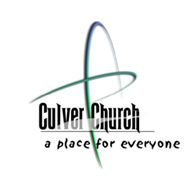 Application for EmploymentEducation, Training and QualificationsDetails of Present or Most Recent EmploymentPrevious EmploymentOther Qualifications and Training CompletedSupporting StatementReferencesPlease give the names, addresses and telephone numbers (and email address if applicable) of two referees, who should not be related to you and who we may approach for information about your suitability for the post.One referee must be your current or most recent employer or college/university tutor if this is your first job.The  second referee should be a previous employer or someone who knows you professionally and can comment on your suitability for the post.Please indicate if you do not wish us to approach referees prior to interview by putting an ‘x’ in the box on the left below.Additional InformationDisclosure of Criminal BackgroundBecause of the nature of the work for which you are applying, enquiries will be made of the Disclosure and Barring Service to ascertain whether or not your record reveals any criminal convictions.Asylum and Immigration ActUnder the terms of the Act, it is an offence to employ an employee, or an apprentice aged 16 or over, who has no immigration authorisation to work in the UK.  Therefore, should your application be successful you will be required to provide proof of eligibility to work in the UK.DeclarationThis application will be processed within the terms specified by the Data Protection Act 1998.  I hereby explicitly consent to the church collecting, holding and otherwise processing personal data (including ‘sensitive’ personal data) relating to me for the purposes necessary within the employment process.  If you are the successful candidate, relevant information will be taken from the form and used as part of your personal record.I confirm that I am not on the DBS Childrens’ Barred List, disqualified from work with children or subject to sanctions imposed by a regulatory body.I hereby certify that the information given above is correct to the best of my knowledge and that I have not omitted any material facts.  I understand that the provision of false or misleading information would be grounds for dismissal, or would preclude me from being offered work with the church.Signed:                                              Date:      Post applied for:      Surname:      Address:      Preferred Title:      Address:      First Name(s):      Address:      Previous Name: (if applicable):      Tel (home):      Postcode:      Tel (work):      Email address:      Tel (mobile):      National Insurance No:      Name and address of School attendedFromToFull or Part-timeQualification GainedGradeAward DateFurther/Higher Establishment name and course attendedFromToFull or Part-timeQualification GainedGradeAward DateEmployer:      Employer:      Title of Post:      Date Appointed:               Date Left:      Full or Part-Time:Period of notice required:Basic Salary:Allowances:EmployerPostFull/Part-timeFromdd/mm/yyyyTodd/mm/yyyyPlease give details of periods of time not accounted for above which may include unpaid voluntary work or family commitmentsFromdd/mm/yyyyTo dd/mm/yyyyTraining CourseDate CompletedQualification (if any)Please give details of how you consider your experience, knowledge, skills and personal qualities meet the requirements of the post as outlined in the job description.  Use a continuation sheet if necessary.Name:      Address:      Postcode:      Occupation:      Phone No:      Email Address:      Capacity in which this referee knows you:      Name:      Address:      Postcode:       Occupation:      Phone No:      Email Address:      Capacity in which this referee knows you:      Do you require a work permit to work in the UK?YES/NODo you hold a current driving licence?YES/NO